ПЛАН-КОНСПЕКТ тренировочного занятия № 1 для группы НП-1 П Дата проведения тренировочного занятия: «  » марта 2020 г.Продолжительность занятия:  1 академический час (45 минут)Тренер Цель тренировочного занятия: привлечение детей к регулярным занятиям физической культурой и спортом в домашних условияхЗадачи тренировочного занятия:Образовательные (Главная задача)- Обеспечить прочное формирование базовых технических элементов, являющихся базисом при дальнейшем расширении технического арсенала, начальных технических действий (стойки).Воспитательные:-Воспитание дисциплинированности и привычки к самостоятельным занятиям физическими упражнениями;-Воспитание ценностных ориентаций на здоровый образ жизни;-Воспитание моральных, волевых и эстетических качеств.2. Оздоровительные:    - Формирование правильной осанки; -Формирование знаний о личной гигиене.Инвентарь: секундомерЧастные задачиЧастные задачиСодержаниеДозировкаОрганизационно-методические рекомендацииПОДГОТОВИТЕЛЬНАЯ ЧАСТЬПОДГОТОВИТЕЛЬНАЯ ЧАСТЬПОДГОТОВИТЕЛЬНАЯ ЧАСТЬПОДГОТОВИТЕЛЬНАЯ ЧАСТЬПОДГОТОВИТЕЛЬНАЯ ЧАСТЬАктивизировать функциональное состояние организма для обеспечения высокой работоспособности1. Ходьба:-ходьба на носках,-на пятках,-на наружней стороне стопы,-на внутренней стороне стопы,-ходьба в полу приседе-ходьба в приседе1. Ходьба:-ходьба на носках,-на пятках,-на наружней стороне стопы,-на внутренней стороне стопы,-ходьба в полу приседе-ходьба в приседе5 минСледить за осанкой Активизировать функциональное состояние организма для обеспечения высокой работоспособности2.ОРУ:Наклоны головы;- вперед назад,Круговые вращения головой;- влево, вправо,Упражнение для рук и плечевого пояса-круговые вращения, кисти в замок;-влево, вправо,-в локтевых суставах;- вперед, назад,- вращения прямых рук в плечевых суставах;-вперед, назад,Упражнение для туловища- и.п. ноги на ширине плеч, руки на пояс;Наклоны туловища;- вперед, назад,- в стороны вправо, влево,Круговые движения туловища попеременно; - вправо, влево,-повороты туловища, руки вытянуты в стороны;-влево, вправо,Упражнение для ног и тазобедренных суставов;-И.п.-ноги врозь, руки на пояс;- круговые вращения тазобедренным суставом вправо, влево,-И.п.- ноги вместе, колени ладонями в обхвате;-круговые вращения вправо, влево,-И.п.-основная стойка-махи ногами вверх к вытянутым ладоням попеременно, правой, левой,-И.п.- глубокий выпад левой (правой) ногой вперед.-руки в стороны,- за головой, - на колене впереди стоящей ноги, пружинящие приседания,2.ОРУ:Наклоны головы;- вперед назад,Круговые вращения головой;- влево, вправо,Упражнение для рук и плечевого пояса-круговые вращения, кисти в замок;-влево, вправо,-в локтевых суставах;- вперед, назад,- вращения прямых рук в плечевых суставах;-вперед, назад,Упражнение для туловища- и.п. ноги на ширине плеч, руки на пояс;Наклоны туловища;- вперед, назад,- в стороны вправо, влево,Круговые движения туловища попеременно; - вправо, влево,-повороты туловища, руки вытянуты в стороны;-влево, вправо,Упражнение для ног и тазобедренных суставов;-И.п.-ноги врозь, руки на пояс;- круговые вращения тазобедренным суставом вправо, влево,-И.п.- ноги вместе, колени ладонями в обхвате;-круговые вращения вправо, влево,-И.п.-основная стойка-махи ногами вверх к вытянутым ладоням попеременно, правой, левой,-И.п.- глубокий выпад левой (правой) ногой вперед.-руки в стороны,- за головой, - на колене впереди стоящей ноги, пружинящие приседания,15 минДвижения плавные, с максимальной амплитудойОСНОВНАЯ ЧАСТЬОСНОВНАЯ ЧАСТЬОСНОВНАЯ ЧАСТЬОСНОВНАЯ ЧАСТЬОСНОВНАЯ ЧАСТЬИзучить основные стойки (позиции) дзюдоБазовая естественная стойка. -Сидзэн-хонтай. Правосторонняя естественная стойка.-Миги-сидзэнтай. Леосторонняя естественная стойка.-Хидари-сидзентай. Базовая защитная стойка.-Дзиго-хонтай.Правосторонняя защитная стойка.-Миги-дзиготай. Левосторонняя защитная стойка.-Хидари-дзиготай. Базовая естественная стойка. -Сидзэн-хонтай. Правосторонняя естественная стойка.-Миги-сидзэнтай. Леосторонняя естественная стойка.-Хидари-сидзентай. Базовая защитная стойка.-Дзиго-хонтай.Правосторонняя защитная стойка.-Миги-дзиготай. Левосторонняя защитная стойка.-Хидари-дзиготай. 15 минhttps://www.youtube.com/watch?v=yF8NAqGu_GMЗАКЛЮЧИТЕЛЬНАЯ ЧАСТЬЗАКЛЮЧИТЕЛЬНАЯ ЧАСТЬЗАКЛЮЧИТЕЛЬНАЯ ЧАСТЬЗАКЛЮЧИТЕЛЬНАЯ ЧАСТЬЗАКЛЮЧИТЕЛЬНАЯ ЧАСТЬРазвивать эластичность мышц ног 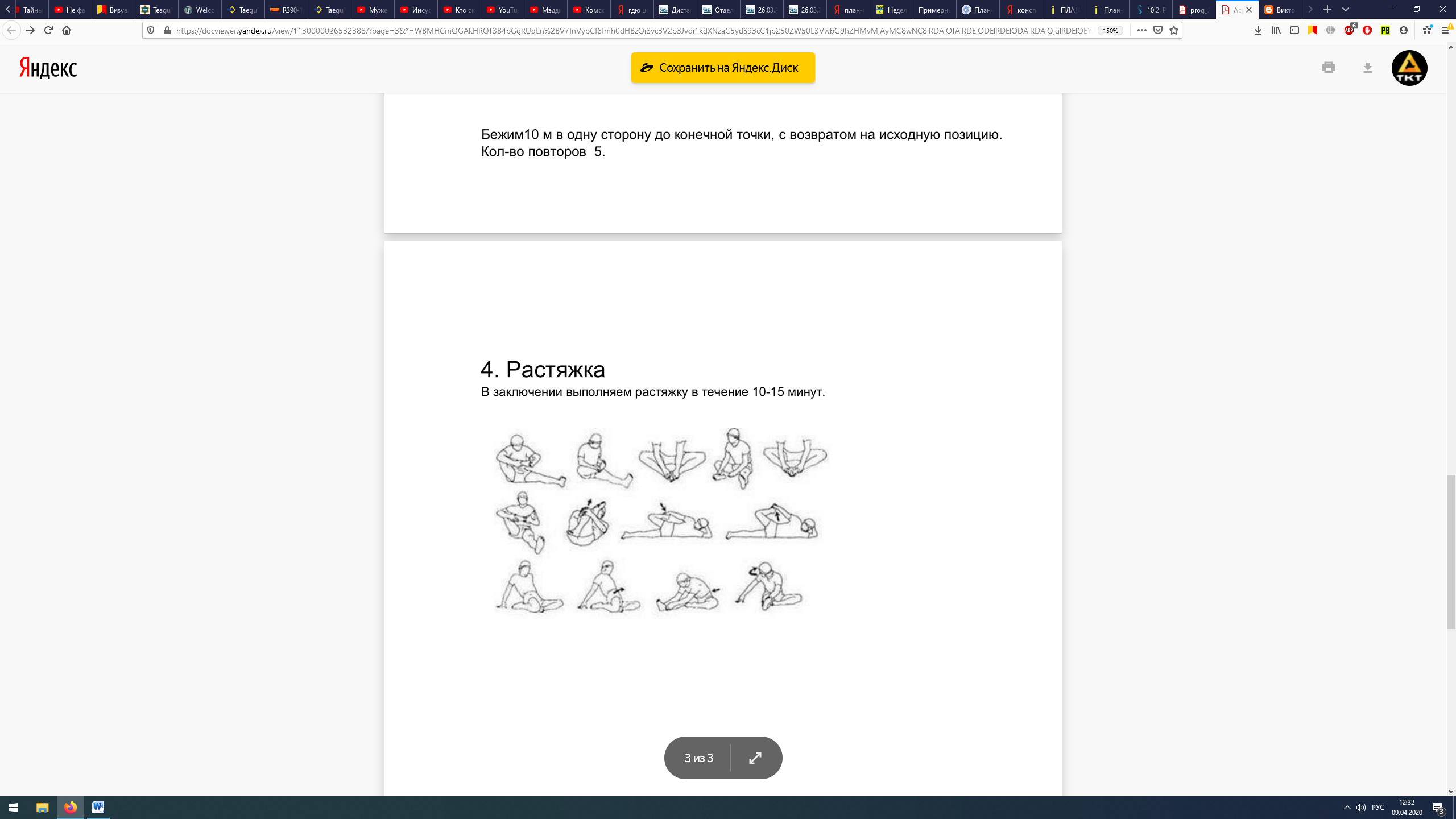 10 минДвижения плавные, с максимальной амплитудой